TRABAJO PRACTICO N°8ESPACIO CURRICULAR: GEOGRAFIA ARGENTINACURSO: 3eros.DIVISIONES: 1era, 2da, 3era, 4ta, 5ta, 6taTEMA: HIDROGRAFIACONSIGA: Lectura comprensiva y responde1-“La importancia del agua”Cuáles son los factores que influyen en la distribución de los recursos hídricos?2-realiza una red conceptual sobre los regímenes hidrográficos3-“Las cuencas hidrográficas y las vertientes”Que es una cuenca hidrográfica y como se clasifican?Como se distribuye las cuencas hidrográficas en Argentina?Que es una vertiente ¿Observa el mapa y completa el cuadro con los ríos según correspondan a cada vertiente4-Localiza en el mapa:las principales cuencas  hídricaslos ríoslagos5-Aguas subterráneas Que son ?Explica como son en argentina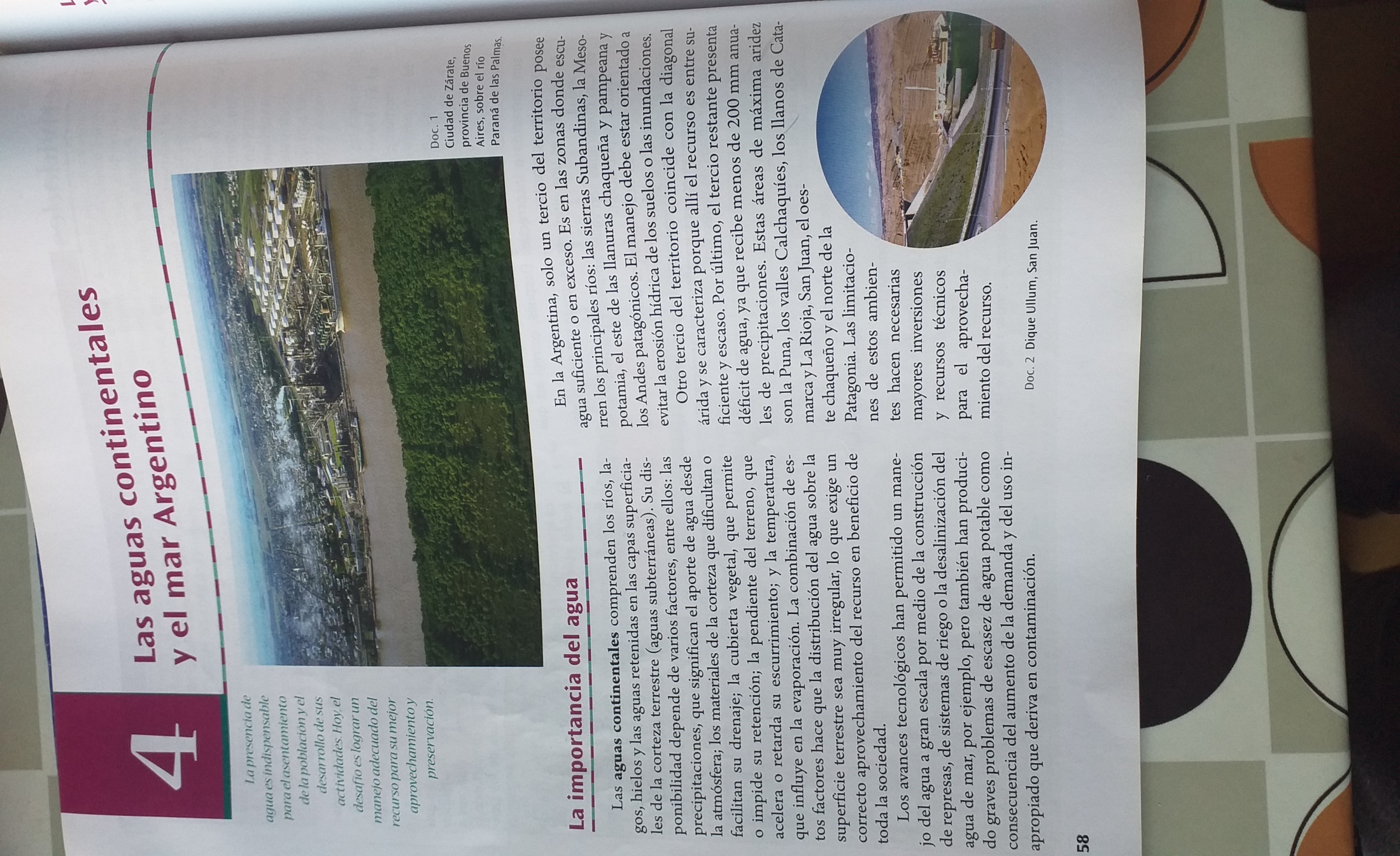 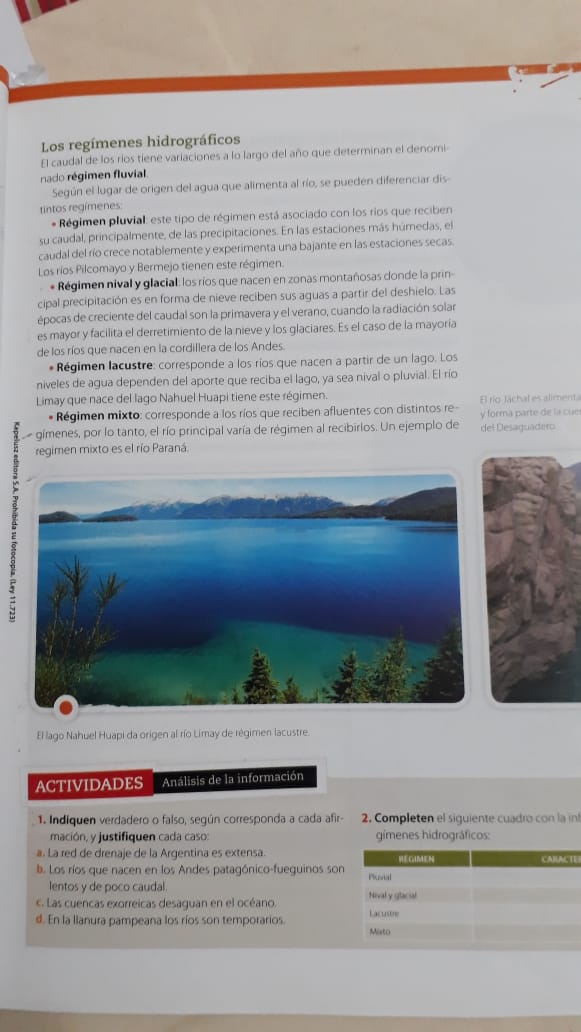 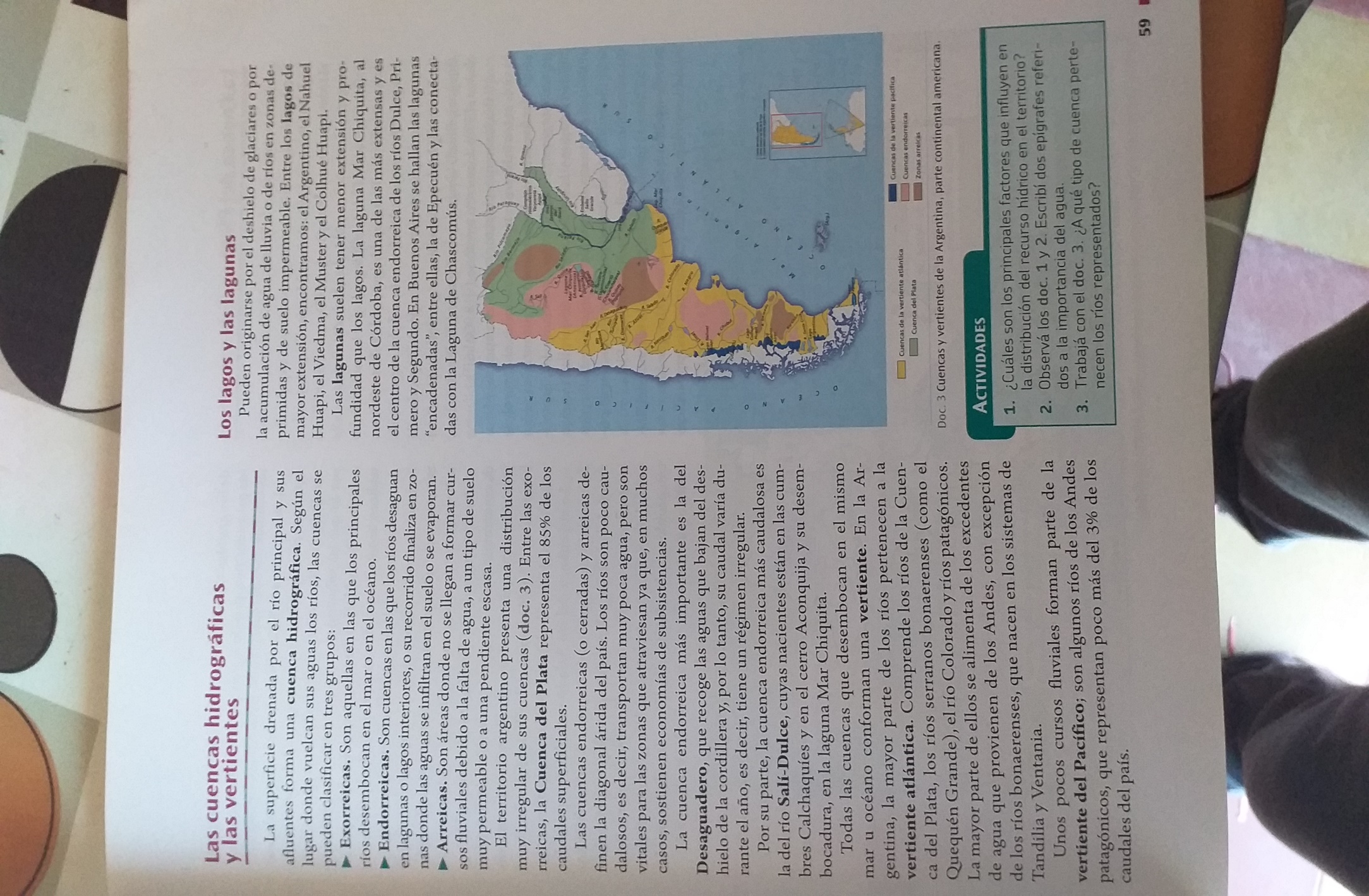 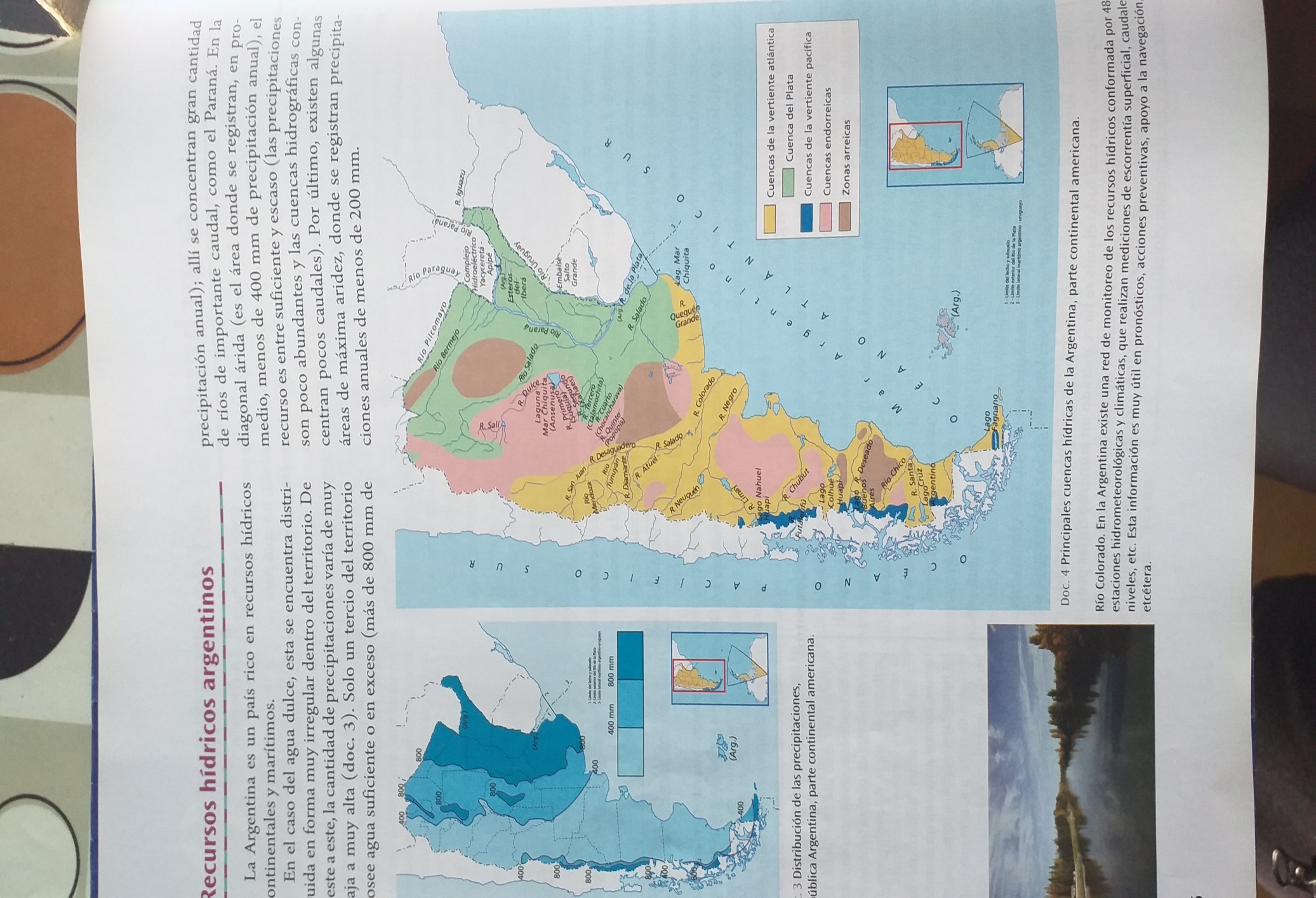 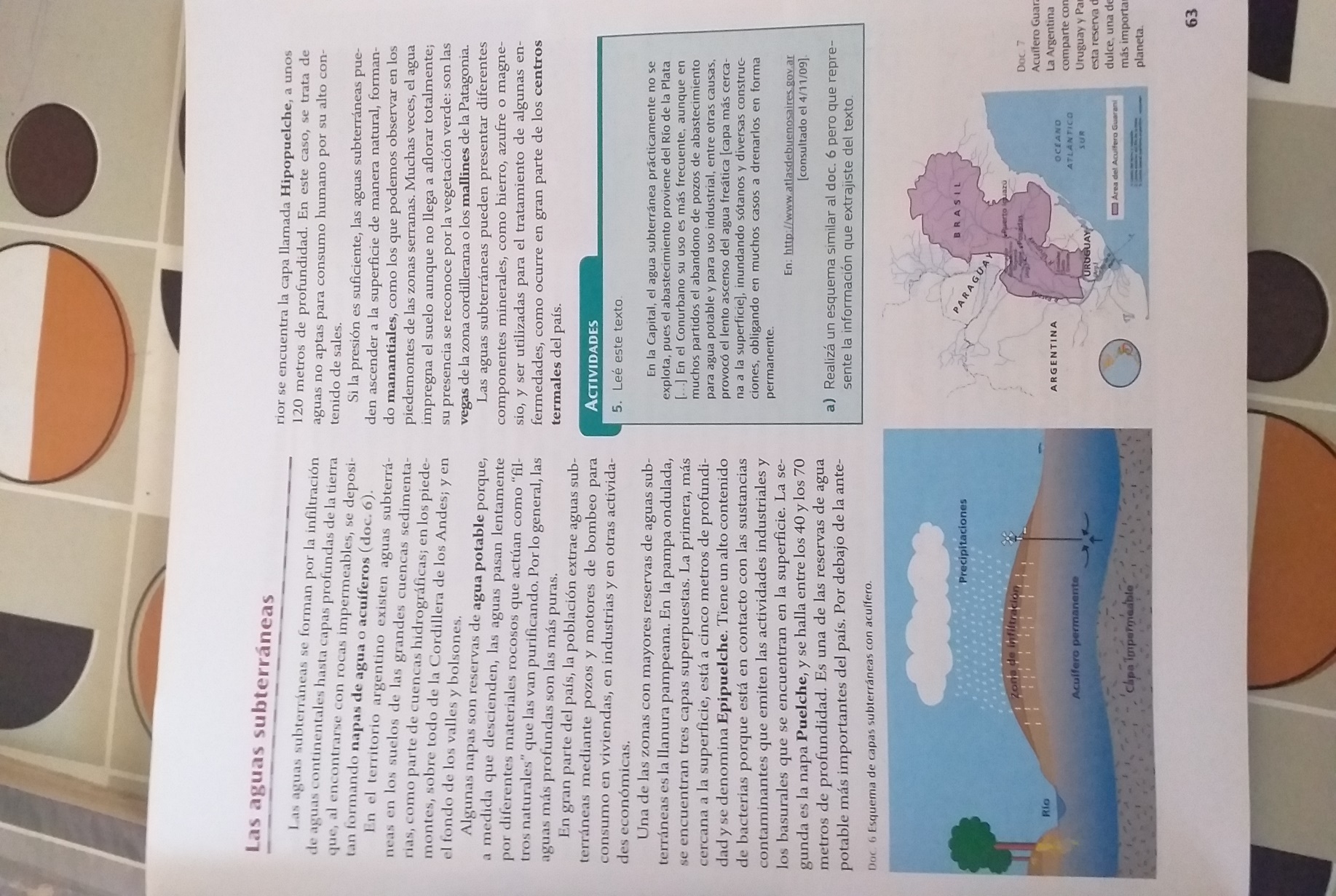 ESCUELA DE COMERCIO Nº1 “JOSÉ ANTONIO CASAS”Vertientes del Atlántico(ríos)Vertientes del Pacifico(ríos)